sunday bulletinPALM sunday  5TH APRIL  2020catholic church in burslem & tunstallThe Sacred Heart TunstallQueens Avenue ST6 6EEthesacredhearttunstall@gmail.comwww.thesacredhearttunstall.org.ukSaint Joseph’s BurslemHall Street ST6 4BBstjosephburslem@gmail.comwww.stjosephsburslem.org.ukFr Stanislaus Chukwube CSSpParish Priest parishpriestsht@gmail.comParish Secretariat:Carol CritchlowOffice hours: Wed, Thurs and the Fri 10 am to 2pm13 Queen’s AvenueTunstallST6 6EE01782 838357Safeguarding: Mrs May Algar     	07817212552Mrs Ellen Churchill	07859916416PLEASE PRAY FOR THE REPOSE OF THE SOUL of Peter Joseph Dale and all those whose anniversary occur at this time. May they rest in peace.BAPTISM AND MARRIAGEFor all enquiries for Catholic Marriage and Baptism, kindly contact the Parish Priest at the parish office.________________________________PRAYER A DAY FOR VOCATIONSPlease email or Facebook Carol to choose a day in April to pray for vocations during the month on behalf of the parish.HOLY FATHER’S PRAYER INTENTION FORAPRILFreedom from Addiction
We pray that those suffering from addiction may be helped and accompanied.MASS TIMESSacred HeartSaint Joseph’sMass IntentionSaturday 4th AprilLent FeriaMissa PrivataPro PopuloPalm Sunday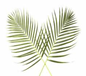 Missa PrivataAndrew Ho V SinhMonday of Holy WeekMissa PrivataSpecial IntentionTuesday of Holy Week Missa PrivataSpecial IntentionWednesday of Holy WeekMissa PrivataSpecial IntentionMaundy Thursday
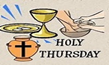 7pm Mass of Last Supper followed by one hour watchingAll PriestsGood Friday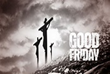 3pmPassion of the LordHoly Saturday
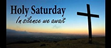 7pm Easter VigilPro PopuloEaster Sunday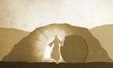 9.30amMass of ResurrectionNorman & Evelyn Wood